Monday 1st February 2021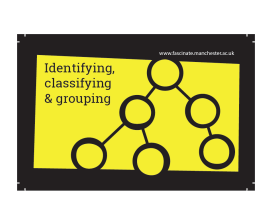 LC: How is paper made?SC: Sequence the paper-making process in the correct order.       Add labels and drawings.--------------------------------------------------------------------------------------------------------------------------------------